Un triangolo rettangolo ha i cateti di  e .
Calcola l’area di un triangolo simile ad esso con l’ipotenusa di .Considera la funzione Disegna in modo preciso il grafico della funzione per valori di x compresi tra –3 e +3
(usa 4 quadretti come unità di entrambi gli assi)Calcola  esprimendo il risultato in forma frazionaria.Calcola gli argomenti di  che hanno come immagine .Metti in evidenza la zona del piano cartesiano in cui è soddisfatta la condizione algebrica data.

 		 e 								Risolvi le seguenti equazioni:Un rettangolo ha un lato di . Dell’altro lato si sa che è  più corto della diagonale. Calcola il perimetro del rettangolo.Semplifica le seguenti frazioni algebriche:I punti A e B sono i punti medi del lato del quadrato rappresentato qui sotto.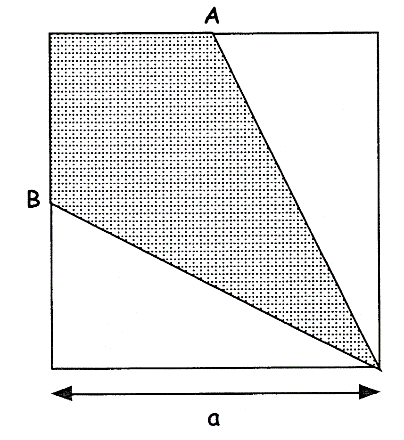 Calcola l’area della figura tratteggiata in funzione del lato a.Calcola il perimetro della figura tratteggiata in funzione del lato a.
(Mantieni le radici nei calcoli e laddove possibile semplifica estraendo dei fattori da radice)FINE VERIFICAGli ultimi due esercizi sono da fare solo se ti resta tempo e non apportano miglioramenti alla valutazione ma solo molta gloria se riesci a risolverli…Trova l’area del rombo (esprimi il valore esatto, mantenendo le radici nei calcoli):
Quante diagonali ha un poligono con 100 lati?Test 2      Fila 
 